Dzień Szelek – 20 październikaKtóż z nas nie zna tej części garderoby. Zostały wymyślone przez Brytyjczyków w XIX wieku, jako alternatywa dla pasków do spodni. Są wygodne i modne. Doczekały się swojego święta, które i my w tym roku obchodziliśmy. Każdy uczeń, który w tym dniu przyszedł do szkoły w ubraniu z szelkami otrzymał punkt dla swojej klasy.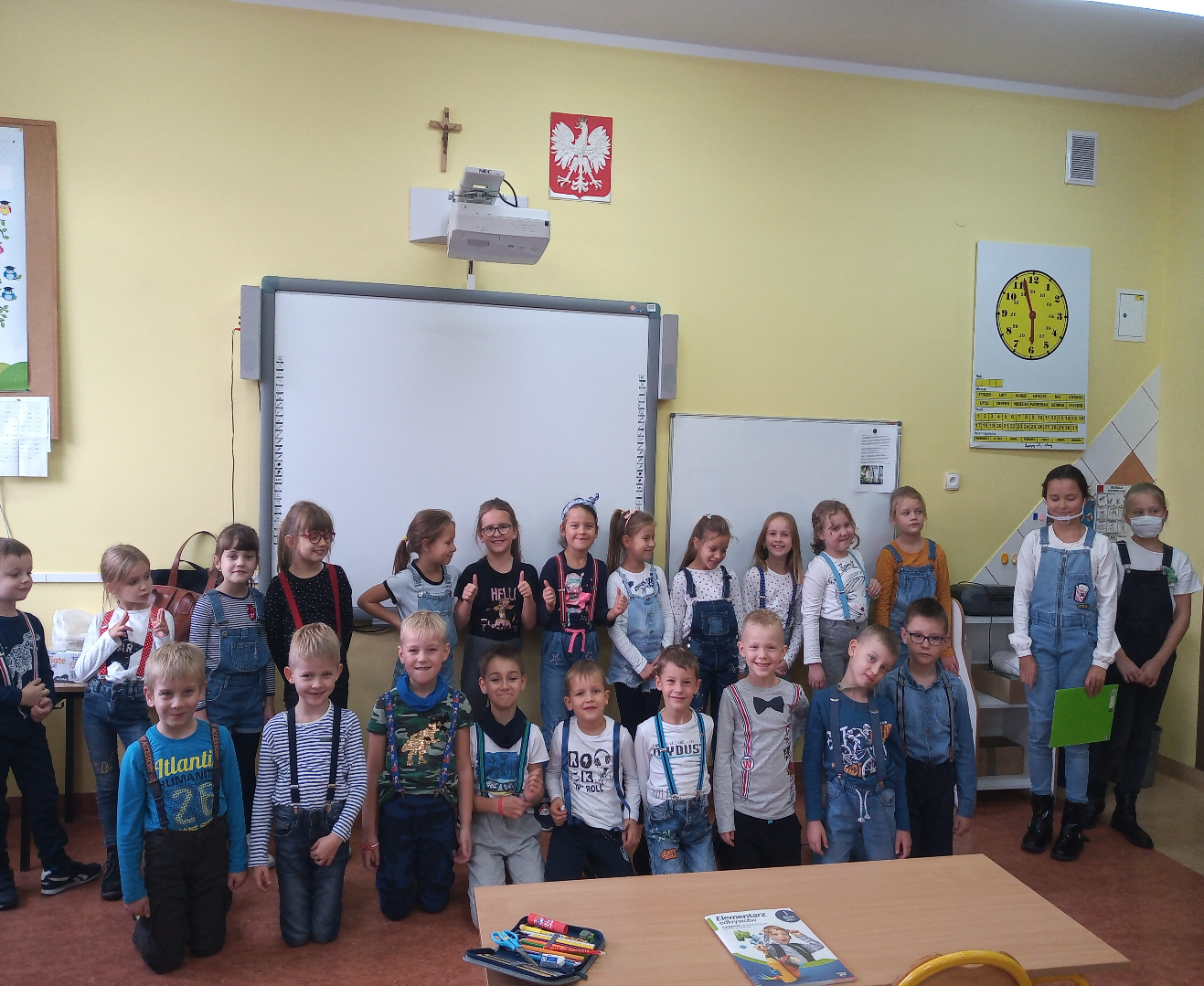 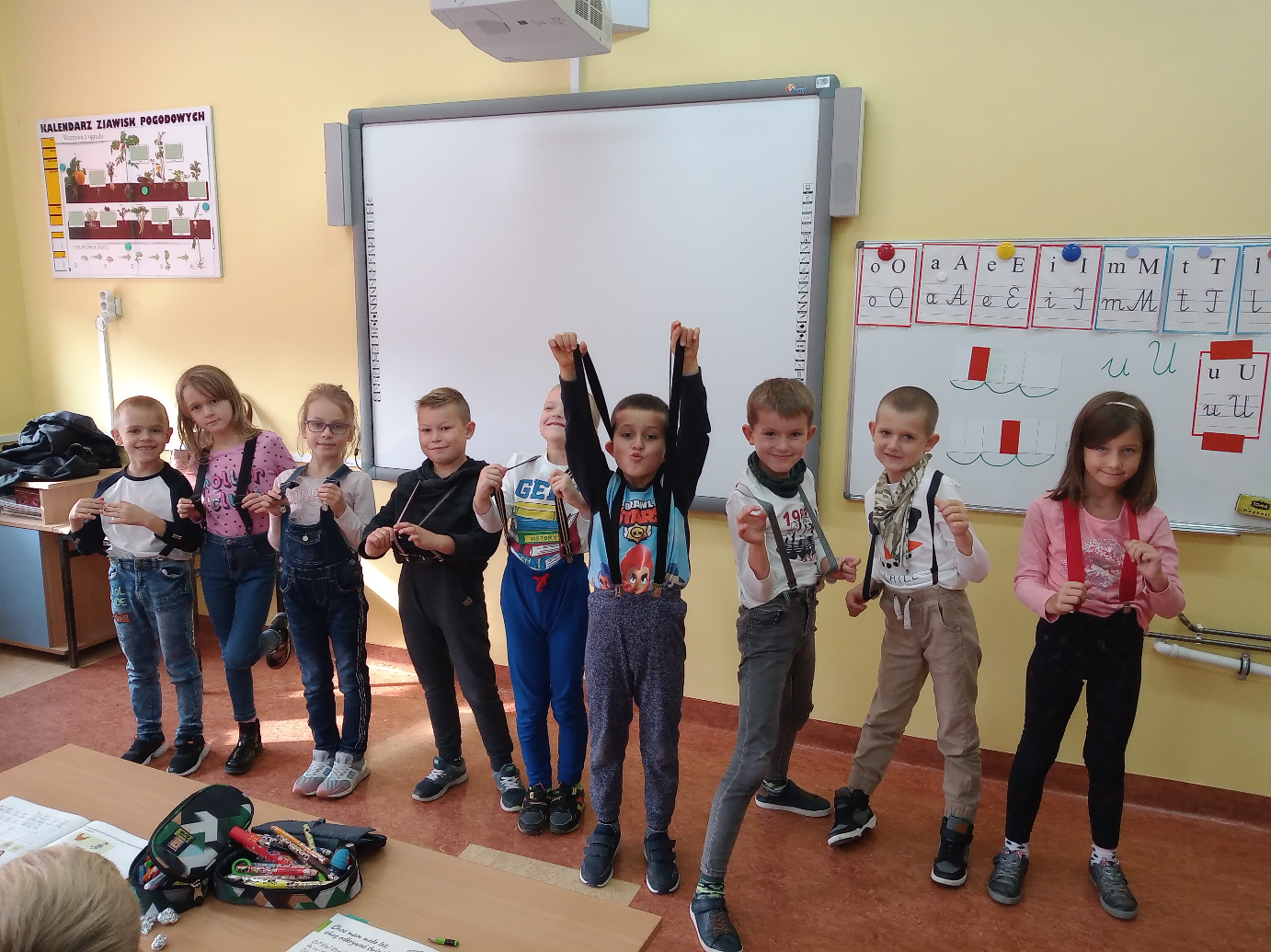 